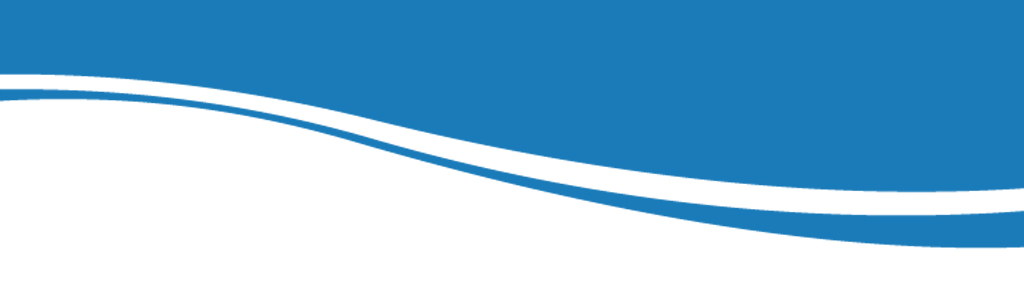 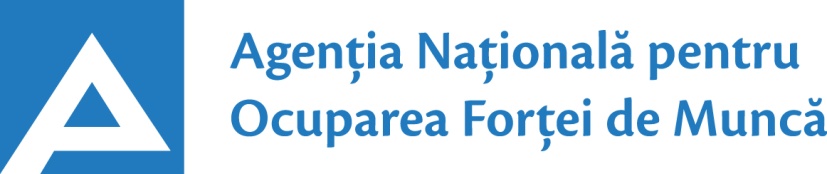               09.12.201924.01.2017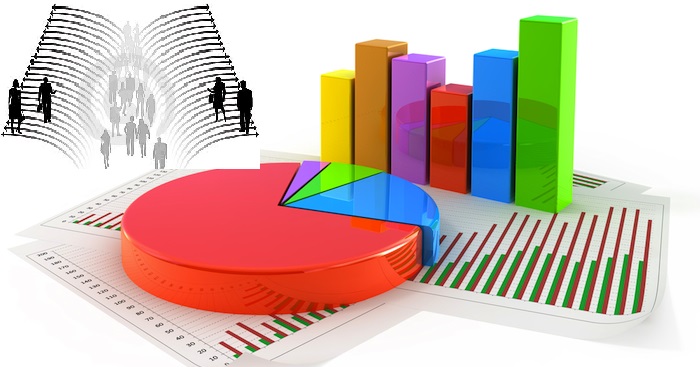 Observatorul pieței munciiConform bazei de date a Agenţiei Naţionale pentru Ocuparea Forţei de Muncă la data de 09.12.2019 erau în evidenţă 12099 locuri de muncă vacante, care pot fi accesate atât de femei, cât și de bărbați.  În aspect teritorial, numărul locurilor de muncă vacante, disponibile în fiecare subdiviziune teritorială de ocupare, constituie: Pentru persoanele cu nivel de instruire superior şi mediu de specialitate sunt disponibile 2205 locuri de muncă vacante, constituind cca 18% din numărul total de locuri vacante. Ținând cont de HG nr. 1281 din 26.12.2018 pentru locurile vacante în autorități publice (specialist (inclusiv superior, principal) este stabilit moratoriu temporar. Pentru persoanele cu nivel de instruire secundar profesional și pentru muncitorii necalificați, Agenţia Naţională pentru Ocuparea Forţei de Muncă oferă 9894 locuri de muncă, ce constituie 82% din numărul total de locuri de muncă vacante:Sunt oferite următoarele locuri de muncă pentru muncitori necalificaţi:Persoanele aflate în căutarea unui loc de muncă, se pot adresa la subdiviziunile teritoriale pentru ocuparea forţei de muncă sau pot accesa Portalul pieţei muncii: www.angajat.md, unde sunt postate locurile vacante oferite în fiecare raion, pe profesii.      Prezentul buletin este elaborat în concordanță cu „Clasificatorul ocupaţiilor din      Republica Moldova (CORM 006-14)”,  aprobat  prin ordinul Ministerului Muncii,      Protecției Sociale și Familiei nr.22 din 03.03.2014.STOLocuri vacanteSTOLocuri vacanteChişinău4948	UTA Găgăuzia140Bălți 1842Anenii Noi117Ungheni560Căuşeni108Floreşti390Dubăsari106Orhei366Rezina100Cahul290Briceni96Nisporeni238Ştefan Vodă79Cantemir231Ocniţa77Străşeni222Leova74Sângerei211Edineț69Cimişlia208Teleneşti66Călăraşi206Donduşeni66Râşcani205Glodeni55Hânceşti197Făleşti52Ialoveni189Criuleni52Şoldăneşti156Drochia46Basarabeasca156Soroca35Taraclia146OcupațiiLocuri vacanteTotalDin care:Specialist în domeniul sănătății561asistent medical (inclusiv de familie) – 284medic specialist – 167farmacist – 26medic medicină generală – 24medic medicină de familie – 16felcer/felcer laborant – 14brancardier – 11 laborant-farmacist – 10registrator medical – 6kinetoterapeut - 3Inspector, ofițer377inspector (alte domenii) – 105ofiţer de sector – 79polițist - 56ofițer urmărire penală – 51ofițer de investigații – 38inspector de poliție – 22inspector pregătire tehnico-militară – 15ofițer conformitate – 6ofițer ajutor fluvial - 5Specialist în învățământ263educator învăţământ preşcolar/primar – 120profesor învăţământ primar/gimnazial – 27psiholog – 19profesor învăţământ liceal/postliceal – 17instructor/maistru-instructor – 16profesor universitar - 12conducător muzical - 9psihopedagog – 7logoped – 7pedagog social  –  7profesor învățământ professional - 7traducător – 5metodist  – 5bibliotecar – 5Inginer, tehnician  163inginer  (alte domenii) – 59tehnician (alte domenii) – 40tehnician reţele de telecomunicaţii – 16inginer-tehnolog/tehnolog  –14tehnician aviație la exploatarea navelor – 10inginer proiectant - 7inginer electrician – 5diriginte de șantier – 4inginer-mecanic – 4inginer construcții civile - 4Specialist în activitatea financiară, economică sau comercială144contabil – 92contabil-șef - 20economist – 13merchandiser – 10broker – 6auditor intern – 3Manager/marketing109manager  (alte ramuri) – 42manager (în activitatea comercială) – 35telemarketolog – 15manager (marketing și vânzare) – 7office manager – 6merceolog - 4Specialist (inclusiv superior, principal)85Șef secție/sector/serviciu/grup/etc.(diverse domenii)79Asistență socială40asistent social /inclusiv comunitar– 27asistent parental profesionist – 13Consultant (diverse ramuri)37Pilot aeronave35Programator/Programator software (administrator bază de date)30Electrician secție/sector28Secretar(diverse domenii)23Maistru (diverse domenii) 23Administrator(diverse ramuri)15Jurisconsult/grefier12Electronist11Laborant  (alte domenii)7Director (alte domenii)7Șef oficiu poștă7Șef manevră7Șef stație de alimentare cu combustibil6Mecanic(diverse domenii)6Agronom6Actor6Șef depozit5Asistent judiciar5Specialist relații publice4Arhitect3Alte ocupații101Lucrători în industria textilă și confecții3099cusător (industria ușoară/confecțiilor) – 2897croitor – 54confecționer articole din piele - 49termofinisor confecții – 34țesător/țesător covoare – 19confecționer industria ușoară - 15asamblor/cusător  articole de marochinărie – 14încheietor (tricotaje) – 11tricoter manual - 6Transport şi telecomunicaţii1005conducător auto (șofer) – 498taxator/conductor – 182conducător troleibuz – 79muncitor rutier/feroviar – 51lăcătuș auto – 49mecanic auto/ajutor de mecanic – 40montator cale ferată – 22preparator înghețată – 16lăcătuș la lucrările de asamblare mecanică – 13intructor conducere auto - 9strungar  – 9asamblor –  7acumulatorist - 7împiegat de mișcare(transport feroviar) – 7electrician auto – 5conducător încărcător – 4vopsitor auto - 4vulcanizator – 3Lucrători calificați în întreprinderi industriale844                                                                                                                                                                                                                                                                                                                                                                                                                                                                                                                                                                                                                                                                                                                                                                                                                                                                                                                                                                                                                                                                                                                                                                                                                                                                                                                                                                                                                                                                                                                                                                                                                                                                                                                                                                                                                                                                                                                                                                                                                                                                                                                                                                                                                                                                                                                        sudor/electrogazosudor – 138montator subansamble – 66lăcătuș-reparator – 63controlor calitate – 60lăcătuș instalator tehnică sanitară – 49rihtuitor fețe de încălțăminte – 47lăcătuș la repararea materialului rulant – 45control or (alte domenii) – 41electromontor/lăcătuș electromontor - 35lăcătuș-montator – 33electrician/lăcătuș electrician – 32asamblor / decorator jucării– 29lăcătuș revizie și reparație a locomotivelor – 20montator aparate aer condiționat – 17reparator utilaj tehnologic - 15asamblator articole din hârtie – 13filator – 13extractor –puitor  - 12șlefuitor de lemn – 11montator sisteme de ventilație - 10imprimator desene – 10bijutier matale prețioase – 10lăcătuș la rețelele de apeduct și canalizare – 10electromecanic ascensoare - 9asamblor-montator – 8geamgiu - 7electromecanic utilaje frigorifice - 7 ștanțator – 6lăcătuș la asamblarea construcțiilor metalice - 6bobinator  bobine  -  5turnător - 5fochist - 4lăcătuș la exploatarea și repararea utilajelor – 4liftier – 4Operatori, aparatişti, maşinişti la instalaţii și mașini 798operator în sectorul de producție – 326operator la telecomunicații – 99operator  (alte domenii) – 84mașinist (alte domenii)  - 43operator la calculatoare electronice – 37operator introd., validare si prelucrare date – 35operator  vânzări  prin telefon – 20operator în sala de cazane - 18operator la mașini-unelte cu comandă numerică –17operator ghișeu bancă – 14mașinist la excavatorul cu o singură cupă – 13operator de interviu - 13operator la mașinile speciale de prelucrat metal – 12mașinist la extruder - 11operator debitor - 10mașinist la buldozere – 10operator la complexe și ferme zootehnice - 10operator la linii automate și semiautomate - 9operator facturare – 7mașinist la autogreder – 5operator la căruciorul defectoscopic - 5Lucrători în domeniul vânzărilor625vânzător produse alimentare/nealimentare – 368controlor-casier/casier – 139agent de comerț/de vânzări – 32expeditor – 24completator mărfuri – 23magaziner – 22bufetier – 17Hoteluri şi restaurante559chelner (ospătar) – 166bucătar/bucătar - șef – 188brutar  – 90cofetar – 47barman – 42modelator /preparator aluat – 21patiser – 5Lucrători în construcţii306pietrar-zidar – 88fierar-betonist – 39tencuitor – 35montator fațade și pereți cortina - 30tâmplar – 23dulgher – 20betonist – 17pavator - 11zugrav – 8plăcător cu plăci – 8tinichigiu – 7finisor articole din lemn – 6asfaltator – 5montajist – 5cioplitor piatră – 4Lucrători în domeniul serviciilor personale258agent de intervenție pază și ordine - 49dispecer – 40frizer -29gardian public – 22santinelă – 18marinar - scafandru – 17poştaş  – 16inspector inferior patrulare - 14supraveghetor – 12salvator de apă - 7manichiuristă – 6recepționist – 6asistent personal – 6pompier – 6lucrător social – 5agent pază în incinte – 5Lucrători calificaţi în agricultură, silvicultură, acvacultură, piscicultură 180viticultor – 100tractorist – 60crescător de păsări /animale – 6mulgător – 5doborâtor arbori – 5cultivator legume  4Alte ocupații 10     MeseriaLocuri vacanteTotalMuncitor auxiliar837Îngrijitor încăperi de producție și serviciu203Hamal171Măturător145Muncitor necalificat în agricultură, silvicultură și grădinărit113Bucătar auxiliar71Spălător veselă67Femeie de serviciu65Infirmieră  49Amenajator/îngrijitor/salubrizator  spații verzi48Muncitor necalificat în construcții47Muncitor necalificat în industria confecțiilor44Spălător vehicule36Puitor-ambalator33Ajutor de educator30Trăgător30Paznic 30Călcător26Dădacă25Curățitor teritorii23Muncitor necalificat la asamblarea,montarea pieselor18Curățitor 17Muncitori la amenajarea localităților14Ambalator manual14Muncitor constructor bîrne, chirpici, piatră12Extractor10Încasator și cititor contoare de energie electrică9Spălătoreasă lenjerie8Cameristă8Agățător7